Министерство образования и молодежной политики Ставропольского краяГосударственное бюджетное профессиональное образовательное учреждение«Ставропольский региональный многопрофильный колледж»Методическая разработкаоткрытого учебного занятия по дисциплинеОГСЭ.06 Русский язык и культура речипо теме: Типы фразеологических единиц, их использование в речи. Фразеологические нормы и их нарушения.Для специальности 40.02.01. Право и организация социального обеспеченияПреподаватель Матвеева Л.П.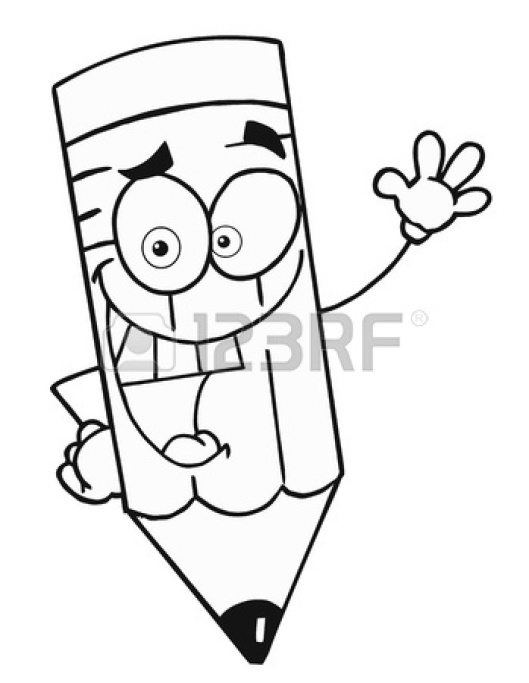 Ставрополь 2017Дата: 18.12.2017 г.Специальность: 40.02.01 Право и организация социального обеспеченияДисциплина: ОГСЭ.06 Русский язык и культура речиПреподаватель: Матвеева Любовь ПавловнаРаздел 2. Система языка и ее стилистическая характеристикаТема 2.2. Лексика и фразеология.2.2.2. Типы фразеологических единиц, их использование в речи. Фразеологические нормы и их нарушения.Тип урока: урок обобщения и систематизации знанийВид урока: урок-КВНФорма проведения: игра Цель: систематизация знаний и умений обучающихся по обобщению знаний и способов деятельности по теме «Лексика и фразеология», работа по закреплению языковедческих понятий.Задачи:образовательные: обеспечить обобщение и систематизацию изученного материала по разделу «Лексика и фразеология»; познакомить студентов с фразеологическими нормами языка; совершенствовать навыки грамотного и целесообразного пользования фразеологическим богатством  в устной и письменной речи.развивающие: создать условия для развития навыков устной речи, умения грамотно и связно излагать свои мысли; развивать образное и аналитическое мышление, мыслительную деятельность и творческие способности студентов. воспитательные: обеспечение условий по формированию у обучающихся  интереса к изучаемой дисциплине, воспитание речевого вкуса  навыков общения в процессе овладения знаниями через игровую ситуацию; сознательной дисциплины и норм поведения обучающихся, воспитанию духовно развитой личности, готовой к самопознанию и самосовершенствованию, формирование честного и добросовестного отношения к труду и выполнению своих обязанностей.     Междисциплинарная интеграция: история, литература, русский язык,  изобразительное искусство. Методы и приемы обучения: информационные, компьютерные, проблемно-поисковые, практические, диалог, самостоятельная работа в группах; словесные, объяснительно-иллюстративные, словесные, игровые, разъяснение,   самостоятельная работа.Технологии обучения: развивающего обучения и воспитания, информационно-коммуникационные образовательные технологии, интегративного обучения, технология учебной деловой игры.Методическое оснащение:Источники информации: программа дисциплины, план занятия Оборудование: проектор, компьютер, презентация, фразеологический словарь.Время учебного занятия: 45 минутПлан занятия1.Организационный момент2. Мотивация учебной деятельности3. Сообщение темы и целей занятия4. Актуализация ранее изученного. Проведение игры (разминка, конкурс капитанов, домашнее задание).5. Обобщение и систематизация знаний6. Подведение итогов7. Рефлексия8. Домашнее заданиеХод занятияОрганизационный момент- взаимные приветствия преподавателя и студентов;- фиксация отсутствующих;- проверка подготовленности студентов к занятию, их настроя на работу;- организация внимания и внутренней готовности.  2. Мотивация учебной деятельности     Сегодня от вас потребуется внимание, сосредоточенность, активность, чтобы как можно больше знаний взять с данного урока. Эти знания пригодятся вам в жизни. Наш урок пройдет в необычной форме – игры КВН, поэтому вам необходимо поделиться на две команды, придумать название команде, девиз и  выбрать капитанов. Я выступлю в качестве жюри.Представление команд (название, девиз)3. Сообщение темы и постановка целей урока. (Слайд 1)Слово преподавателя:      Мы продолжаем изучение лексикологии. Тема нашего урока «Типы фразеологических единиц, их использование в речи. Фразеологические нормы и их нарушения».- Давайте вместе сформулируем цель нашего урока. Студенты: Обобщить и систематизировать знания по теме «Фразеология». Уметь находить и определять фразеологизмы в тексте, грамотно употреблять их в своей речи (Слайд 2)Преподаватель: Правильно. Как сказал ученый-языковед В. Виноградов «Фразеология исследует наиболее живой, подвижный и разнообразный отряд языковых явлений». Надеюсь, что гонять лодыря и сидеть сложа руки мы не будем, а смело отправимся в путешествие по стране «Фразеология».Звучит музыкаДверь в наш клуб веселых и находчивых откроет конкурс – разминка «Знаешь ли ты?»4. Актуализация ранее изученного.1)  Фронтальный опрос «Да-нетка»:-Лексика – это наука, изучающая словарный состав языка (нет!)-Лексическое значение слова – это его смысловое значение (да!)-Лексическое значение слова можно найти в орфоэпическом словаре (Нет!). Примеры словарей-Синонимами называются слова близкие по написанию и лексическому значению (нет!) Примеры-Антонимы – это слова, разные по написанию и произношению и противоположные по своему лексическому значению (Да!) Примеры-Слово «фразеология» обозначает учение о слове (нет!)(фразис – «выражение», логос – «учение»).-Фразеологизм – это устойчивое выражение, несвободное сочетание слов, обладающее целостным лексическим значением. (ДА!)2) Лингвистическая разминка (Слайд 3)Задание 1. - Расставить ударение в словах: Августовский                  СредстваКаталог	ИконописьДосуг	ЭкспертКвартал	ОсужденныйЧерпать	УглубленныйКрасивее	ОблегчитьОбеспечение	ПринятьХодатайство	ПринудитьДоговор- Какие из данных слов вы будете использовать в профессии?-Дайте лексическое значение подчеркнутым словам. Составьте предложения с данными словами.Задание 2. (Слайд 4)Какие лингвистические явления иллюстрируют слова каждого ряда?1) возражать - протестовать (синонимы)2) смелый - трусливый (антонимы)3) мой руки – мой (притяжат. местоим.) портфель (омоформы)4)комфортный - комфортабельный (паронимы) (Объяснить значение слов комфортный – комфортабельный)Задание 3(Слайд 5)В каком ряду сочетаний слов все прилагательные употреблены в переносном значении? 1) лисья хитрость, железная воля, каменный дом2) холодный ум, медвежья нора, глубокий анализ3) золотое сердце, теплый прием, чистая посуда4) потерянный взгляд, туманный намек, дырявая памятьЗадание 4 (Слайд 6)Какой фразеологический оборот имеет значение «безобидный, кроткий»1) волк в овечьей шкуре2) тише воды, ниже травы3) вольная птица4) заячья душаЗадание 5 (Слайд 7)В каком предложении нет фразеологического оборота?1) Сам я стараюсь держаться с ними на дружеской ноге.2) Он объявил им, что ноги его не будет в этом доме.3) Девочка сидела на диване, поджав ноги.4) Можно было подумать, что еще нога не ступала в этих диких местах.Задание 6 (Слайд 8)В каком ряду не все фразеологические обороты являются синонимами?1) два сапога пара, одного поля ягоды, одним миром мазаны2) душа уходит в пятки, душа в душу, душа нараспашку3) выжимать соки, драть шкуру, тянуть жилы4) прощупывать почву, закидывать удочки, пустить пробный шарЗадание 7 (Слайд 9)Какая пара фразеологизмов не является антонимами?1) капля в море, сколько душе угодно2) воспрянуть духом, повесить голову3) выеденного яйца не стоит, цены нетЗадание 8 (Слайд 10)Определить тип подчинительной связи в словосочетании. Объяснить правописание слова по-новому, указать способ образования:Заснувший ребенок (согласование)Выглядеть по-новому (примыкание)Поделиться с другом (управление)Подведем черту 1 части разминки и приступим к фразеологизмам.5. Обобщение и систематизация знанийВ какую лексическую группу можно объединить некоторые сочетания в данном стихотворении?  (Слайд 11)Итак, не будем бить баклуши.Вы засучите рукава.Задания приготовьтесь слушать,Чтоб не кружилась голова.Фразеологизмы!Сейчас  я буду их называть, а вы должны определить их значение:Водой не разольешь (неразлучные друзья)Как в воду опущенный (Грустный)Набрал в рот воды (тихий, молчаливый человек)Как в воду глядел (Угадать, предсказать)Как две капли воды (очень похожи)Прошли огонь и воду (все испытали)Водить за нос (обманывать)Витать в облаках (мечтать)Сесть на шею (быть обузой для другого человека) Море по колено (ничего не страшно)Тянуть кота за хвост (надолго затягивать какое-либо решение или дело). А теперь с помощью картинки назовите фразеологизм (демонстрация картинок) (Слайд 12-22)Подсчитаем, с каким количеством баллов мы отправимся в путешествие по стране «Фразеология». Итог конкурса «Разминка».А сейчас отправимся по стране, где выражают свои мысли кратко, метко, сочно. Здесь вам понадобятся знания и «… веселое лукавство ума»Конкурс «Вода»     Представьте, что перед вами следующее препятствие – пропасть, на дне которой плещется вода. Не случайно большая часть фразеологизмов в нашей игре включали это слово. Ответьте, в состав каких еще фразеологических оборотов входит слово «ВОДА».  За каждый быстрый и правильный ответ команда получает по одному баллу (утопить в ложке воды, как в воду кануть, как с гуся вода, много воды утекло, воду мутить, вилами по воде писано и т.д.).Конкурс «Разные значения»     Обратите внимание, что многие названные вами сочетания слов могут быть как устойчивыми, так и свободными. Например, если мы скажем: «Из треснувшего кувшина много воды утекло», то это выражение понимаем буквально, в прямом значении. Но вот другое предложение: «С тех пор утекло много воды». Каждый понимает, что здесь речь идет о времени, а не о жидкости. Задание для команд: Сейчас я буду называть сочетания слов. Одна команда придумывает предложения так, чтобы это сочетание было употреблено в прямом значении, вторая – составляет предложения с этим же сочетанием, но так, чтобы оно выступало в роли фразеологизма.(После 5 примеров команды меняются местами).1 команда: Гладить по головкеКормить завтракамиВырвать с корнемПоставить в тупикХодить на цыпочках	2 команда:Протянуть рукиПрокладывать дорогуВыйти из строяСесть в лужуНамылить шеюПодведение итогов конкурса «Разные значения».Выводы. Для того чтобы вы смогли украсить свою речь фразеологическими оборотами, необходимо не только знать лексическое значение фразеологизмов, но и их происхождение.- Кто из вас может сказать, откуда же пришли в нашу речь фразеологизмы?  (Зубцова Любовь) Слайд 23-Многие фразеологизмы похожи на некоторые выражения. Какие? (Сушкова Татьяна).     А сейчас мы проводим Конкурс капитанов. Конкурс «Имена»Перед вами стоит трудная задача: вытягивая по очереди карточки с именами собственными, вы должны вспомнить и назвать фразеологизм с ними. Поскольку это нелегко, капитан может обратиться к команде за помощью.Ерема (Я ему про Фому, а он мне про Ерему)Емеля (мели, Емеля – твоя неделя)Фома (Фома неверующий)Макар (куда Макар телят не гонял)Сидор (как сидорову козу драть)Федот (Федот, да не тот)Работа по совершенствованию культуры речи (Слайд 24)Исправьте ошибки, допущенные в употреблении фразеологических оборотов. Объясните суть ошибки.Наша группа успешно закончила полугодие, проделав сизифов труд (Сизифов труд – это бесполезный, поэтому фразеологизм нельзя применять в случаях, когда речь идет об успехах).Мы идем в ногу со своим временем (нарушение целостности фразеологизма: вставка во фразеологизм слова «свой»)Решение задачи привело в тупик (нарушение воспроизводимости ФЕ «зашло в тупик»)Нам не удалось одержать реванш над командой из другого колледжа (смешение двух фразеологизмов: одержать победу и взять реванш)Затея лопнула, как карточный домик (смешение двух ФО: «разлететься, как карточный домик», «лопнуть, как мыльный пузырь») Он работал, опустив рукава (нарушение целостности ФО «работать спустя рукава»).«Пантомима». Последнее задание потребует от капитанов не только знание фразеологии, но и сообразительности, артистических способностей. Вытянув карточку, на которой записан фразеологический оборот, попробуйте передать его значение с помощью жестов, мимики, позы (если нужно), а команда должна назвать его:ЛИТЬ КРОКОДИЛОВЫ СЛЕЗЫВОДИТЬ ЗА НОСНАМЫЛИТЬ ШЕЮСЕСТЬ В КАЛОШУРЕВЕТЬ В ТРИ РУЧЬЯЗАРУБИТЬ СЕБЕ НА НОСУНЕ ПОКЛАДАЯ РУКПодведение итогов конкурса капитанов.Конкурс  «Домашнее задание».-Сегодня мы с вами  вспомнили много фразеологизмов.  На дом вы получали задание придумать занимательный рассказ с максимальным использованием фразеологизмов. Настало время выслушать их. 6. Подведение итогов урока.  Нарисовать любой фразеологизм из домашнего рассказа и объяснить его значение: глаза на мокром месте, смотреть в корень.Проверка и подсчет общего количества баллов. Выявление победителя игры.Должна сказать, что в вашей группе нет студентов, которые звезд с неба не хватают. Но возносить до небес я вас не буду до тех пор, пока вы не ответите на вопросы:1. Для чего нужно изучать фразеологию?2. Как не допускать в речи ошибок, связанных с употреблением фразеологизмов?3. Как вы думаете можно ли использовать фразеологизмы в вашей будущей профессии? Почему? (Слайд 25)- Вот теперь я на седьмом небе от общения с вами.Выставление оценок с комментированием.7. Рефлексия.     Студенты оценивают свой вклад в достижение поставленных в начале занятия целей, свою активность, эффективность работы группы, увлекательность и полезность выбранных форм работы. Вашу работу я оценила. Теперь вы поставьте оценку мне, написав ее в воздухе и поставив подпись.8. Домашнее задание (Слайд 26)Подобрать примеры к следующим типам речевых ошибок в употреблении фразеологизмов:1. Искажение смысла  2. Нарушение состава  3. Смешение двух фразеологизмов 4. Искажение лексического состава, замена слова (Слайд 27) А закончить урок я хочу словами:Учите русский годы к рядуС душой, с усердием, с умом.Вас ждет великая наградаИ та награда в нем самом! 